Institution’s  Innovation councilActivity ReportIIC 4 Sem 1- Innovation Ambassador Activity Institution’s  Innovation councilActivity ReportIIC 4 Sem 1- Innovation Ambassador Activity Institution’s  Innovation councilActivity ReportIIC 4 Sem 1- Innovation Ambassador Activity Program:Innovation Ambassador Activity Title  of activity:“Challenges and Scope in Innovations”Title  of activity:“Challenges and Scope in Innovations”Organizer:The Institution’s Innovation Council (IIC) Name of coordinators:Mr. Vinoth Kanna IAssistant Professor – Mechanical Engineering – VVIT Date: 04/02/2022Time : 02.00 pmVenue: OnlineName, designation of resource person:Dr Periasamy CIIC President-VVITName, designation of resource person:Dr Periasamy CIIC President-VVITName, designation of resource person:Dr Periasamy CIIC President-VVITSummary of activity:This session started with the welcome address by Mr. Vinoth Kanna I,The session covered the following Challenges. Innovation strategy lacking from the outsetAgile transformation coming first (hoping to magically fix everything)Managerial support urgency for radical innovationNeed for disruptive business model innovation capabilitiesNew business creation and support in structuring the organizationA gap between knowing what to do and actually doing itShift towards beginning and end stages of the innovation funnelTo overcome that challenges, companies need to become “serial innovators,” developing the capacity to engage in multiple fast-paced experimentsThe presentation was supported by feedback and discussions. Summary of activity:This session started with the welcome address by Mr. Vinoth Kanna I,The session covered the following Challenges. Innovation strategy lacking from the outsetAgile transformation coming first (hoping to magically fix everything)Managerial support urgency for radical innovationNeed for disruptive business model innovation capabilitiesNew business creation and support in structuring the organizationA gap between knowing what to do and actually doing itShift towards beginning and end stages of the innovation funnelTo overcome that challenges, companies need to become “serial innovators,” developing the capacity to engage in multiple fast-paced experimentsThe presentation was supported by feedback and discussions. Summary of activity:This session started with the welcome address by Mr. Vinoth Kanna I,The session covered the following Challenges. Innovation strategy lacking from the outsetAgile transformation coming first (hoping to magically fix everything)Managerial support urgency for radical innovationNeed for disruptive business model innovation capabilitiesNew business creation and support in structuring the organizationA gap between knowing what to do and actually doing itShift towards beginning and end stages of the innovation funnelTo overcome that challenges, companies need to become “serial innovators,” developing the capacity to engage in multiple fast-paced experimentsThe presentation was supported by feedback and discussions. Benefit to faculty/students are Practical engineering skills  and   Decision Making skills as a leaderBenefit to faculty/students are Practical engineering skills  and   Decision Making skills as a leaderBenefit to faculty/students are Practical engineering skills  and   Decision Making skills as a leaderNo of participants: 23 (15 Students and 8Faculty)No of participants: 23 (15 Students and 8Faculty)No of participants: 23 (15 Students and 8Faculty)Assessment/remarks of participants: It was a fair session.  It is really helpful and awesome that gives us an idea how to focus on innovations  Assessment/remarks of participants: It was a fair session.  It is really helpful and awesome that gives us an idea how to focus on innovations  Assessment/remarks of participants: It was a fair session.  It is really helpful and awesome that gives us an idea how to focus on innovations  Documents accompanying: Snapshots of the session, posterDocuments accompanying: Snapshots of the session, posterDocuments accompanying: Snapshots of the session, poster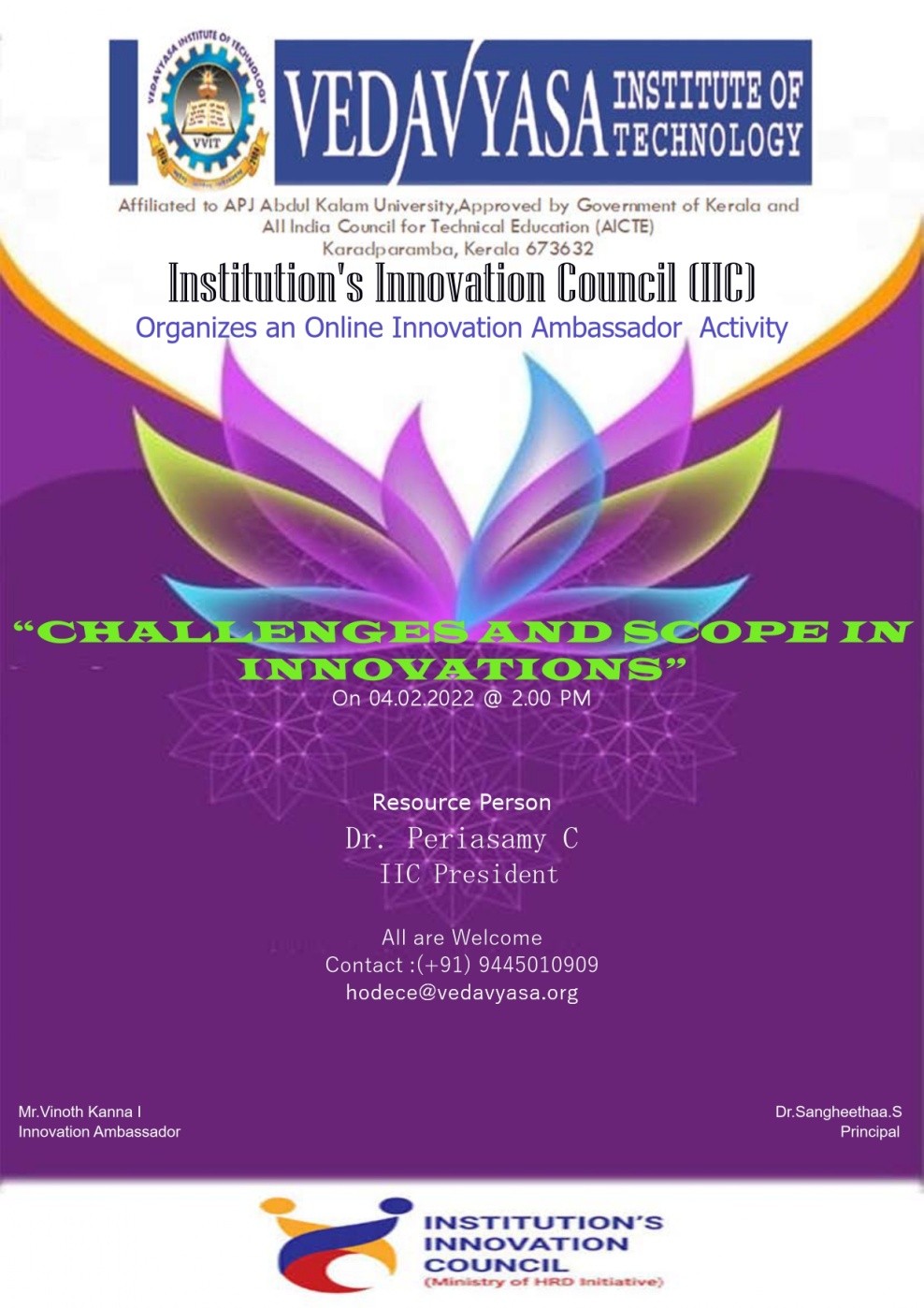 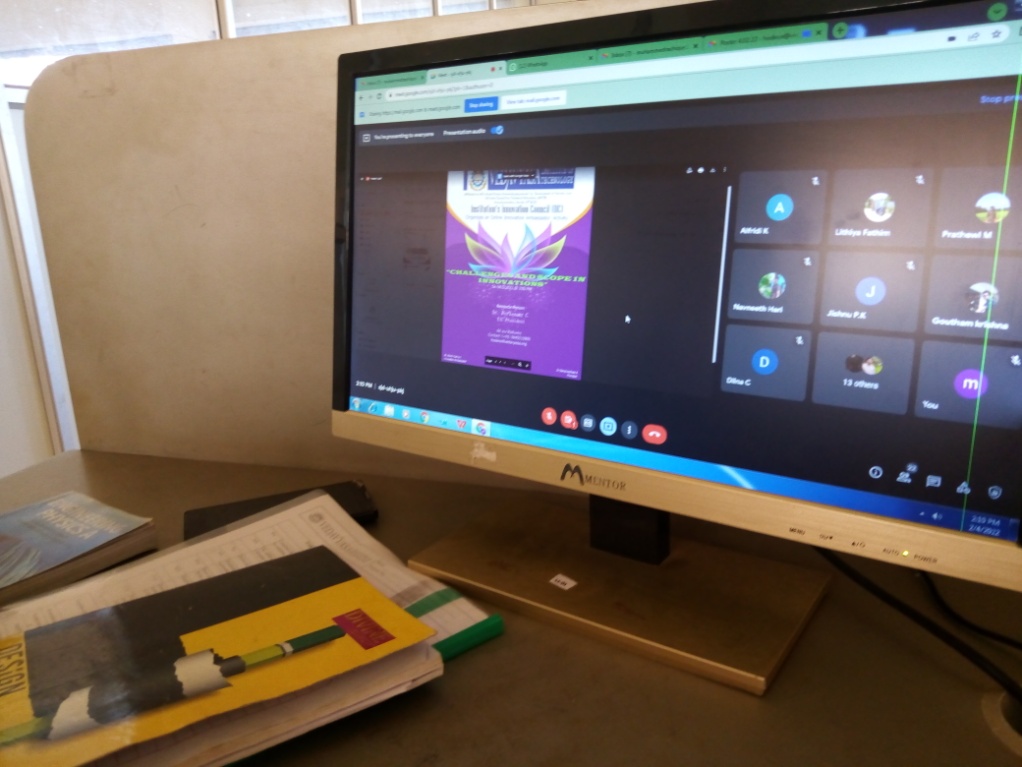 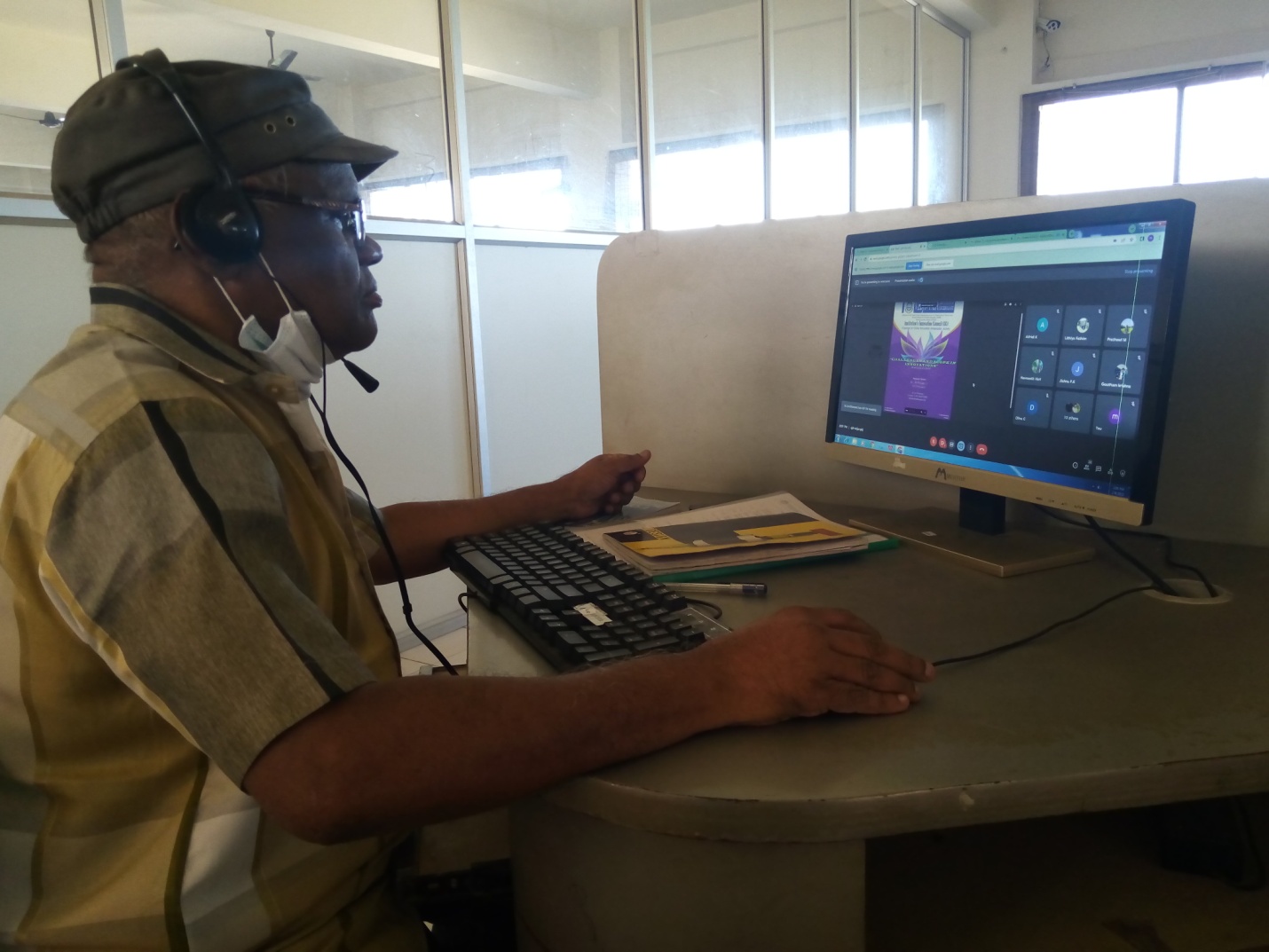 The activity was conducted during this semester and has given added benefits to student and faculty participants.Dr S. SangheethaaPrincipalDate 04.02.21The activity was conducted during this semester and has given added benefits to student and faculty participants.Dr S. SangheethaaPrincipalDate 04.02.21The activity was conducted during this semester and has given added benefits to student and faculty participants.Dr S. SangheethaaPrincipalDate 04.02.21